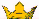 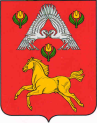 СЕЛЬСКАЯ  ДУМАВЕРХНЕПОГРОМЕНСКОГО СЕЛЬСКОГО ПОСЕЛЕНИЯСРЕДНЕАХТУБИНСКОГО  РАЙОНА    ВОЛГОГРАДСКОЙ  ОБЛАСТИ  Р Е Ш Е Н И Еот 24 марта 2017 г.        №89/156Об утверждении Порядка представления, рассмотрения и оценки предложений граждан и организаций для включения общественных территорий, подлежащих благоустройству в муниципальную программу формирования современной городской среды на 2017 годВ целях реализации Постановления Правительства Российской Федерации от 10 февраля 2017 года № 169 «Об утверждении Правил предоставления и распределения субсидий из федерального бюджета бюджетам субъектов Российской Федерации на поддержку государственных программ субъектов Российской Федерации и муниципальных программ формирования современной городской среды», руководствуясь Федеральным законом от 6 октября 2003 года № 131-ФЗ «Об общих принципах организации местного самоуправления в Российской Федерации», Уставом Верхнепогроменского сельского поселения Среднеахтубинского района Волгоградской области, сельская Дума Верхнепогроменского сельского поселения Среднеахтубинского района Волгоградской области р е ш и л а :1. Утвердить Порядок представления, рассмотрения и оценки предложений граждан и организаций для включения общественных территорий, подлежащих благоустройству, расположенных на территории Верхнепогроменского сельского поселения Среднеахтубинского района Волгоградской области в муниципальную программу формирования современной городской среды на 2017 год согласно приложению к настоящему решению.2. Контроль за исполнением возложить на ведущего специалиста Джумалиеву А.Ж.3. Настоящее решение вступает в силу со дня его официального опубликования.  Глава Верхнепогроменскогосельского поселения                                                                       К.К. БашуловУтвержден решением Сельской ДумыВерхнепогроменского сельского поселения Среднеахтубинского районаВолгоградской областиот 24 марта 2017 № 89/156 Порядок представления, рассмотрения и оценки предложений граждан и организаций для включения общественных территорий, подлежащих благоустройству в муниципальную программу формирования современной городской среды на 2017 год ( далее – Порядок)Общие положения.1.1. Настоящий Порядок представления, рассмотрения и оценки предложений заинтересованных организаций о включении общественной территории, подлежащей обязательному благоустройству в муниципальную программу "Формирование современной городской среды" на 2017 год (далее – Порядок) разработан в целях реализации муниципальной программы "Формирование современной городской среды" и определяет порядок, условия и критерии отбора общественной территории (далее - отбор общественной территории) для формирования перечня территорий, подлежащих благоустройству в Верхнепогроменского сельского поселения Среднеахтубинского района Волгоградской области на 2017 год (далее по тексту - перечень общественных территорий). 1.2. В настоящем Порядке используются следующие основные понятия и определения: - «организатор отбора» на проведение работ по благоустройству общественной территории – администрация Верхнепогроменского сельского поселения Среднеахтубинского района Волгоградской области (далее по тексту - Организатор отбора); - «общественные территории» – территории, которыми беспрепятственно пользуется неограниченный круг лиц (в том числе площади, улицы, проезды, набережные, скверы, бульвары, парки); - «благоустройство территории» – совокупность работ и мероприятий, направленных на создание благоприятных, здоровых и эстетических условий жизни населения на территории муниципального образования; - «озеленение» – элемент комплексного благоустройства и ландшафтной организации территории, обеспечивает формирование среды с активным использованием растительных компонентов, а также поддержание ранее созданной или изначально существующей природной среды на территории; - «предложение (заявка)» - заявка на участие в отборе для формирования адресного перечня на включение территории в муниципальную программу формирования современной городской среды на 2017 год; - «участник отбора» - физическое или юридическое лицо, представляющие предложение по благоустройству общественной территории; - «общественная комиссия» - комиссия, утвержденная решением сельской Думы Верхнепогроменского сельского поселения Среднеахтубинского района Волгоградской области для проведения оценки предложений граждан, организаций, обсуждения проекта муниципальной программы, а также для осуществления контроля за реализацией муниципальной программы;- «дизайн-проект» – проект благоустройства общественной территории, в который включается текстовое и визуальное описание проекта благоустройства, в том числе концепция проекта и перечень (в том числе визуализированный) элементов благоустройства, предполагаемых к размещению на соответствующей территории. 2.  Условия представления предложений для включения общественных территорий, подлежащих благоустройству, в муниципальную программу формирования современной городской среды2.1. Предложения об определении общественных территорий, подлежащих благоустройству, для включения в муниципальную программу формирования современной городской среды на 2017 год вносятся любым заинтересованным гражданином, организациями в письменной форме. 2.2. Для организации и проведения отбора общественных территорий подлежащих благоустройству для включения в муниципальную программу формирования современной городской среды на 2017 год Организатор отбора: 2.2.1. Готовит сообщение о приеме предложений для включения общественных территорий в муниципальную программу с указанием сроков принятия таких предложений (далее – предложения), которое подлежит официальному опубликованию печатных средствах массовой информации и размещению на официальном сайте администрации Верхнепогроменского сельского поселения Среднеахтубинского района Волгоградской области: http://Верхнепогромное.рф/  2.2.2. Принимает и регистрирует предложения о включении общественных территорий подлежащих благоустройству в муниципальную программу 3. Порядок предоставления предложений3.1. Предложение составляется по форме согласно приложению № 1 к настоящему Порядку. 3.2. Организатор отбора регистрирует предложения в день их поступления в журнале регистрации предложений в порядке очередности поступления. На предложении ставится отметка о получении с указанием даты и времени его получения. Все листы предложений и прилагаемые документы должны быть прошиты, пронумерованы и подписаны заинтересованным лицом. Для организаций заявка должна быть скреплена печатью уполномоченного лица. 3.4. К предложению прилагаются следующие документы: 1) месторасположение (адрес) общественной территории, подлежащей благоустройству; 2) схема общественной территории, подлежащей благоустройству; 3) перечень предполагаемых работ на общественной территории, подлежащей благоустройству; 4) проектно-сметный расчет (при наличии); 5) дизайн-проект благоустройства общественной территории, который в том числе содержит: - схему размещения элементов благоустройства (малые архитектурные формы, элементы озеленения, и т.д.); - укрупненный расчет стоимости реализации проекта по элементам благоустройства. 3.5. Предложения возвращаются уполномоченным лицам в случае: а) если предложение подано по истечении срока приема предложений, указанного в сообщении о приеме предложений; б) если не представлены обязательные к представлению документы, указанные в пункте 3.4 настоящего Порядка. 3.6. Пакет документов, указанный в пункте 3.4 настоящего Порядка, направляется организатором отбора для проведения оценки предложений Общественной комиссией. 4. Критерии оценки предложений граждан, организаций о включении общественной территории в муниципальную программуОценка предложений граждан, организаций осуществляется по следующим критериям: - наличие общественной инициативы по благоустройству мест общего пользования; - событийное наполнение благоустраиваемых пространств (возможность проведения различных досуговых, спортивных, культурных мероприятий); -   наличие инфраструктуры спорта, досуга и отдыха; - использование технологий ландшафтного дизайна в озеленении территории; - наличие малых архитектурных форм; - соблюдение норм доступности для маломобильных категорий граждан. 5. Проведение оценки предложений граждан, организаций о включении общественных территорий в муниципальную программу5.1. Общественная комиссия проводит оценку представленных предложений по балльной системе, указанной в приложении № 2 к настоящему Порядку, исходя из критериев оценки предложений, в срок не более 5 рабочих дней с момента окончания срока подачи предложений. Использование иных критериев оценки предложений не допускается. 5.2. Решение Общественной комиссии оформляется протоколом рассмотрения и оценки предложений о включении общественной территории в муниципальную программу (далее - протокол оценки), в котором в обязательном порядке оцениваются предложения всех граждан, организаций, обратившихся с предложениями с указанием набранных ими баллов и порядковых номеров, присвоенных им по количеству набранных баллов. 5.3. Меньший порядковый номер присваивается гражданину, организации набравшем большее количество баллов. 5.4. В случае, если обратившиеся с предложениями граждане, организации набирают одинаковое количество баллов, меньший порядковый номер присваивается лицу, предложение о включении общественной территории в муниципальную программу которого поступило ранее других. 5.5. В результате оценки представленных предложений осуществляется формирование адресного перечня общественных территорий в порядке очередности, в зависимости от присвоенного порядкового номера в порядке возрастания. 5.6. Из сформированного перечня общественных территорий в пределах доведенного бюджетного финансирования будут выполняться работы по благоустройству в порядке очередности. 5.7. Общественные территории, включенные в перечень по результатам оценки представленных предложений, не включенные в муниципальную программу на 2017 год, ввиду отсутствия источника финансирования в бюджете печатных средствах массовой информации Волгоградской области, включаются в муниципальную программу на последующие годы. 5.8. Общественная комиссия проводит проверку данных, предоставленных гражданами, организациями, путем рассмотрения представленного пакета документов, при необходимости выезжает на место. 5.9. Прием предложений признается несостоявшимся в случаях, если: 1) отклонены все предложения граждан, организаций о включении общественной территории в муниципальную программу; 2) не подано ни одного предложения граждан, организаций о включении общественной территории в муниципальную программу.Глава Верхнепогроменскогосельского поселения                                                                       К.К. БашуловПриложение № 1к Порядку предоставления, рассмотрения и оценки предложений граждан, организаций о включении общественных территорий в муниципальную программу формирования современной городской среды на 2017 год ПРЕДЛОЖЕНИЕдля включения общественных территорий в муниципальную программуДата: ___________________ Куда: в администрацию ____________________________ Волгоградской области Наименование организации : ___________________________________________________ Местонахождение организации__________________________________________________ (юридический адрес и почтовый адрес, место жительства): ___________________________________________________________________________ ИНН, КПП, ОГРН (для юридического лица): _____________________________________ Паспортные данные (для физического лица): _____________________________________ Номер контактного телефона (факса): ____________________________________________ Изучив Порядок предоставления, рассмотрения и оценки предложений заинтересованных лиц для включения общественных территорий в муниципальную программу формирования современной городской среды на 2017 год,_________________________________________________________________________ (наименование заинтересованного лица) В лице ____________________________________________________________________________ (наименование должности и Ф.И.О., подписавшего предложение) изъявляет желание участвовать в отборе общественных территорий Предлагаем включить ___________________________________________________________________________ (вид работ, адрес территории)В случае если общественная территория будет отобрана/не отобрана для производства работ по благоустройству, просим Вас письменно уведомить __________________________________________________________________________ (ФИО представителя, адрес) К настоящей заявке прилагаются документы на ____ л. соответствующие п.3.4. Порядка предоставления, рассмотрения и оценки предложений граждан, организаций для включения общественных территорий в муниципальную программу формирования современной городской среды на 2017 год, утвержденного решением сельской Думы Верхнепогроменского сельского поселения Среднеахтубинского района Волгоградской области от 24 марта 2017 г.№ 89/156. Должность _______________________________________________________________________ (подпись, фамилия, имя, отчество, подписавшего предложение)Приложение №2  к Порядку предоставления, рассмотренияи оценки предложений заинтересованных лиц длявключения общественных территорий многоквартирныхдомов в муниципальную программу формированиясовременной городской среды на 2017 годКритерии отбора общественной территории в рамках муниципальной программыформирования современной городской среды на 2017 год№ п/пКритерии отбораБаллы1Наличие на общественной территории или в непосредственной близости объектов: культурного назначения, общественного и делового назначения, объектов пассажирского транспорта.Расположение в непосредственной близости  от общественной территории объектов культурного наследия регионального либо федерального значения (памятники истории и культуры)2Проведение на общественной территории праздничных, спортивных и культурно-массовых мероприятий 2Наличие инфраструктуры спорта, досуга и отдыха населения3Использование технологий ландшафтного дизайна в озеленении территории5Соблюдение норм доступности для маломобильных категорий граждан